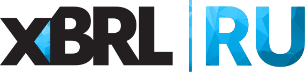 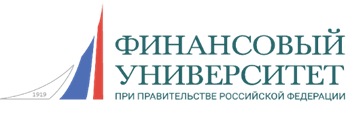                           Уважаемые коллеги!Сообщаем о проведении образовательного мастер-класса в формате вебинара по теме: «Финансовый анализ и выявление потенциально проблемных активов».Дата проведения мастер-класса: 29 мая (пятница) в 19-00.Организатор: Финансовый университет при Правительстве РФ.
Цель мастер-класса: формирование системного понимания причин возникновения и механизма развития у экономических субъектов финансовых затруднений, выработка практических навыков в области проведения финансового анализа, выявления потенциально проблемных активов и превентивной диагностики ухудшения финансового состояния организации.На мастер-классе будут рассмотрены следующие вопросы: 1. Финансовый анализ как инструмент выявления проблемных активовИнформационная база финансового анализа. Методический инструментарий финансового анализа. Система показателей финансового анализа. Способы выявления потенциально проблемных активов и возможных финансовых затруднений организации.2. Анализ финансовых результатов организацииВзаимосвязь финансовой стратегии и финансовых результатов. Формирование и расчет показателей прибыли. Анализ бухгалтерской прибыли. Влияние отдельных групп финансовых результатов на бухгалтерскую прибыль. Факторный анализ операционной прибыли. Анализ рентабельности продаж, экономической рентабельности и финансовой рентабельности. Финансовый рычаг. Оценка эффекта финансового рычага.3. Анализ финансовой устойчивости, платежеспособности и деловой активности организацииВлияние финансовой стратегии на финансовое состояние. Анализ удовлетворительности структуры баланса. Выявление потенциально проблемных активов. Анализ финансовой устойчивости. Оценка платежеспособности и ликвидности. Анализ эффективности использования капитала. Оценка устойчивости экономического роста и диагностика возможных финансовых затруднений.Спикер:Зенкина Ирина Владимировна – доктор экономических наук (2014), профессор Департамента учета, анализа и аудита Финансового университета при Правительстве РФ.Стоимость участия: 7 500 руб. Мастер-класс ориентирован на специалистов и руководителей подразделений НФО.Для пользователей АНО «Центр ИксБиАрЭл» на все мастер-классы кафедры «Современные технологии сбора и обработки отчетности» Финансового Университета при Правительстве РФ предоставляется скидка: 10% или 20%. По итогам прохождения мастер-класса слушатель получает сертификат Финансового университета при Правительстве РФ.Для безналичного расчета компании выставляется счет-оферта, после мастер-класса предоставляется Акт об оказании услуг.
Регистрация на мастер-класс: Надежда Чурсина, менеджер АНО «Центр ИксБиАрЭл», тел.: 8 (495) 699-43-94; chursinann@xbrl.ru Краткая справка о спикере Зенкина Ирина Владимировна – доктор экономических наук (2014), профессор.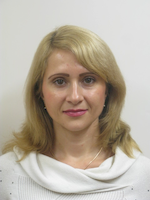 В 1999 году с отличием окончила Ростовскую государственную экономическую академию по специальности «Финансы и кредит».С 1999 года работала в Ростовском государственном экономическом университете, занимая должности от ассистента до профессора кафедры анализа хозяйственной деятельности и прогнозирования.В 2003 году защитила диссертацию на соискание ученой степени кандидата экономических наук.В 2013 году защитила докторскую диссертацию на тему «Стратегический анализ хозяйственной деятельности коммерческих организаций».С 2017 года - профессор Департамента учета, анализа и аудита Финансового университета при Правительстве РФ.Автор более 100 научных статей, монографий и учебников по вопросам бизнес-анализа и корпоративной отчетности. Учебное пособие «Теория экономического анализа» стало победителем                                                    I Общероссийского конкурса учебных изданий по специальности «Бухгалтерский учет, анализ и аудит» (2008), а также победителем конкурса учебных изданий Южного федерального округа «Учебник XXI века» (2007).Лауреат конкурса Фонда целевого финансирования капитала «Образование и наука Южного федерального округа» «Лучший молодой преподаватель-2014». Аттестованный аудитор, сертифицированный внутренний аудитор, опытный бизнес-консультант.